supplier:supplier:Order N°:       Change N°:      Initial samplePackage       of      Initial samplePackage       of       drawing change initial consignmentHint:A initial samples need to be transferred to QS immediately  Mixing needs to avoided!item N°: initial sample test report      cover sheet sampling inspection test certificate  Hint:A initial samples need to be transferred to QS immediately  Mixing needs to avoided!drawing index: initial sample test report      cover sheet sampling inspection test certificate  Hint:A initial samples need to be transferred to QS immediately  Mixing needs to avoided!description: initial sample test report      cover sheet sampling inspection test certificate  Hint:A initial samples need to be transferred to QS immediately  Mixing needs to avoided!date: initial sample test report      cover sheet sampling inspection test certificate  Attention: Every packing unit needs to be marked with this form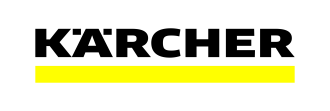 Attention: Every packing unit needs to be marked with this formAttention: Every packing unit needs to be marked with this formsupplier :supplier :Order N° :       Change N° :      Initial samplePackage       of      Initial samplePackage       of       drawing change initial consignmentHint:A initial samples need to be transferred to QS immediately  Mixing needs to avoided !item N° : initial sample test report      cover sheet  test certificate  Hint:A initial samples need to be transferred to QS immediately  Mixing needs to avoided !drawing index: initial sample test report      cover sheet  test certificate  Hint:A initial samples need to be transferred to QS immediately  Mixing needs to avoided !description: initial sample test report      cover sheet  test certificate  Hint:A initial samples need to be transferred to QS immediately  Mixing needs to avoided !date: initial sample test report      cover sheet  test certificate  Attention: Every packing unit needs to be marked with this formAttention: Every packing unit needs to be marked with this formAttention: Every packing unit needs to be marked with this form